ВЕРЕВКИН СЕРГЕЙ ВАЛЕРЬЕВИЧМетодическая разработка открытого урокаУчебная дисциплина, МДК 02.03: Математическое моделированиеспециальность 09.02.07 Информационные системы и программированиеКалининград 2019План занятияДата 03.12.2019 							Группа 18-ИСП-3Занятие (урок) №  Тема: Форма и принципы представления математических моделейТип урока:	 изучения нового материалаЦель: Изучить основные подходы к разработке математических моделей (ММ), графический симплекс метод решения задач линейного программирования.Время урока: 1 час 20 мин.Студент должен:- знать виды математических моделей и задачи, решаемые с их помощью- уметь классифицировать ММ по различным критериям- уметь вычислять максимум и минимум целевой функции графическим симплекс методом решения задач линейного программирования. Задачи: Сформировать у учащихся  понятие «математическое моделирование»,  дать представление о различных критериях классификации моделей и объектов моделирования;систематизировать представления о различных принципах задания модельного времени;развивать творческую и мыслительную деятельность учащихся на уроке посредством анализа демонстрационных примеров, способность к обобщению;содействовать развитию логического мышления, познавательного интереса;развить культуру  оформления  изучаемого материала в виде конспектаВид урока: лекция и практическая частьМетоды обучения: словесные: лекция, диалог, беседа;наглядные: демонстрация графических материаловпроблемные: ситуациипрактические: упражнениеисследовательские: проблемно-поисковые упражнения Формы организации учебной работы: фронтальная, групповая, работа в малых группахДидактические средства обучения: компьютер, проектор, презентацияКонтроль ЗУН устный опрос, выполнение упражненияЗадание на дом (СРС): Реализация графического симплекс метода решения задач линейного программирования.Ход занятияПреподаватель: ___________________    Веревкин С.В.				(подпись)			(ФИО)Автономная некоммерческая организация профессионального образования«КАЛИНИНГРАДСКИЙ БИЗНЕС-КОЛЛЕДЖ»№ п/пЭтап урокаВремя проведенияДеятельность преподавателяДеятельность студента1.Организационный момент5 минПриветствие, проверка присутствующих. Приветствует, подтверждает нахождение на занятии2.Целеполагание 3  минОбъяснение хода урока. Постановка целей и задач урока 
«Сегодня на уроке мы рассмотрим следующие вопросы:Классификация моделей по различным критериямПринципы задания модельного времени.Состав математической модели реального объектаПринципы задания времени в моделях.Графический симплекс метод решения задач линейного программированияЗапись темы занятия3.Мотивация3 минМы с вами хорошо поработали над предыдущей темой, рассмотрев базовые понятия систем моделирования, но не усвоили еще один очень важный момент, что любая реальная система достаточно легко исследуется с помощью её модели. Но так как реальные системы очень разнородны то и средства моделирования выбираются индивидуально к каждой системе. Поэтому важно грамотно классифицировать инструментальные средства создания моделей и приемов работы с ними.Настраивается на предстоящую работу4.Актуализация опорных знаний4 минДля того чтобы проверить, как вы усвоили предыдущую тему, ответьте на вопросы по теме «Основные понятия моделирования» (по 1 баллу за каждый ответ)- Понятие модели и объекта;- Открытие и изолированные системы;- Модели “черного ящика” ,“белого ящика”;Формирование проблемы:Преподаватель задает вопросы студентам: - Как исследовать объект автоматизации не проводя экспериментов на объекте?Ответ – с помощью модели объекта.- С помощью чего можно построить модель объекта автоматизации?Ответ – с прикладных программных средств моделированияОтвечают устно на вопросы5Усвоение новых знаний.35 минДемонстрация слайдов презентации «Форма и принципы представления математических моделей» с объяснениями преподавателяМоделирование - это замещение некоторого объекта А другим объектом Б. Замещаемый объект А называется оригиналом или объектом моделирования, а замещающий Б - моделью.Целью моделирования являются получение, обработка, представление и использование информации об объектах, которые взаимодействуют между собой и внешней средой; а модель здесь выступает как средство познания свойств и закономерности поведения объекта.Вещественные натурные модели - это реальные объекты, процессы и системы, над которыми выполняются эксперименты научные, технические и производственные.Вещественные физические модели - это макеты, муляжи, воспроизводящие физические свойства оригиналов (кинематические, динамические, гидравлические, тепловые, электрические, световые модели).Вещественные математические модели - это аналоговые, структурные, геометрические, графические, цифровые модели.Идеальные наглядные модели - это схемы, карты, чертежи, графики, графы, аналоги, структурные и геометрические модели.Идеальные знаковые модели - это символы, алфавит, языки программирования, упорядоченная запись, топологическая запись, сетевое представление.Идеальные математические модели - это аналитические, функциональные, имитационные, комбинированные моделиМатематическое моделирование - это средство изучения реального объекта, процесса или системы путем их замены математической моделью, более удобной для экспериментального исследования с помощью ЭВМ.Математическая модель является приближенным представлением реальных объектов, процессов или систем, выраженным в математических терминах и сохраняющим существенные черты оригинала. Математические модели в количественной форме, с помощью логико-математических конструкций, описывают основные свойства объекта, процесса или системы, его параметры, внутренние и внешние связиПостроение математической модели заключается в определении связей между теми или иными процессами и явлениями, создании математического аппарата, позволяющего выразить количественно и качественно связь между теми или иными процессами и явлениями, между интересующими специалиста физическими величинами, и факторами, влияющими на конечный результат.Далее подробно изложен на примере решение задач линейного программирования симплекс методом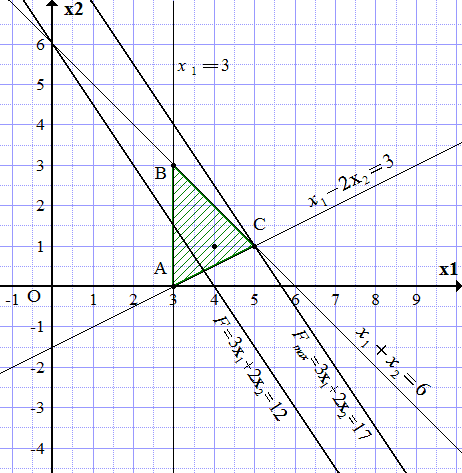 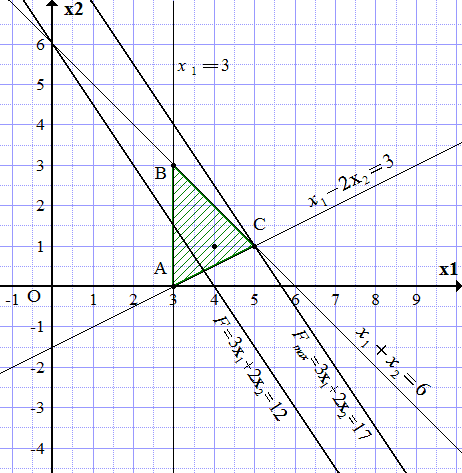 Конечная цель - формулирование математической задачи, решение которой с необходимой точностью выражает результаты, интересующие специалиста. Нахождение минимума и максимума целевой функции.Запись определений, классификации, основной информации по презентации в тетрадь.6.Закрепление нового материала25 Устный опросПонятия модели и моделированияКлассификация моделей по различным критериямПринципы задания модельного времени.Состав математической модели реального объектаГрафический симплекс метод решения задач линейного программирования УпражнениеПреподаватель предлагает обучающимся решить задачу линейного программирования графическим симплекс методом (согласно индивидуальному варианту). Ответы на вопросыВыполнение задания7.Анализ и оценка успешности деятельности, выставление оценок2 минОценка работы класса и каждого учащихся по этапам урока(составление опорного конспекта, задание, ответы на вопросы, решение задачи линейного программирования графическим симплекс методом)Ответы на вопросы8Рефлексия2 минЗапись задания9Домашнее задание1 минЗадание на решение задачи линейного программирования графическим симплекс методом (согласно индивидуальному варианту)